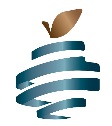 ADVOCACY DAY AGENDA
Empire State Plaza – Meeting Room 6February 7th, 201710:00 - 11:00 am		Registration- Outside Meeting Room 6 on the ConcoursePick up lunches and legislator folders10:30 - 10:35 am		Welcome from the Alliance10:35 – 10:45 am                      Preparation for Meetings with Legislators10:45 - 11:00 am		Kick-Off Student Speak-Out	(The Speak-Out will be interspersed throughout the following program) 11:00 - 11:45 am		Remarks, Assemblyman Richard Gottfried, invited										                            		Remarks from Senator James L. Seward, invited
						                            		Remarks from Senator Velmanette Montgomery, invited11:45 - 11:55 am		Presentation of Children’s Champion Award                                                     Lorraine Tiezzi, MS, Director of Adolescent Health, NYC DOHMH									       		12:00 - 12:30 pm		Student Speak-Out12:30 - 3:30 pm		Meetings with Legislators2:00 – 3:30 pm		Student Debriefing Groups Held in Meeting Room 63:00 - 4:00 pm		Groups Prepare to Board Buses